Publicado en  el 30/09/2014 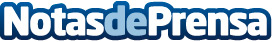 Bankia ofrece seguros con descuentos de hasta el 50%La entidad aspira a duplicar su cuota de mercado a medio plazo para alcanzar su cuota natural, que se sitúa en torno al 9%Datos de contacto:BankiaNota de prensa publicada en: https://www.notasdeprensa.es/bankia-ofrece-seguros-con-descuentos-de-hasta_1 Categorias: Finanzas Seguros http://www.notasdeprensa.es